The Five Pillars of Islam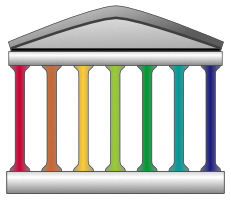 From pp. 332-333 in your textbook, fill out the chart below about the 5 pillars of Islam. Next to each, write whether you think the pillar is a belief, practice, or ritual.  Ritual: A ritual is something that is done in an organized ceremony (e.g., the ritual of a marriage ceremony).Practice: A practice is a daily part of life that is followed as a piece of one's professed faith or religion (e.g., daily prayer).Pillar 1:                                    English:                                                     B/P/R:Description:Pillar 2:                                    English:                                                     B/P/R:Description:Pillar 3:                                    English:                                                     B/P/R:Description:Pillar 4:                                    English:                                                     B/P/R:Description:Pillar 5:                                    English:                                                     B/P/R:Description: